Timetable for Year 4 remote learning Please find below the timetable for your child to complete during school time whilst they are not in school. Your child can work through the lessons set each day, and just follow the link which will take you straight to the teaching/learning for that lesson.   Your child can record their work on the worksheets which have been sent home where appropriate or in their exercise books.Wed 3rd FebSubjectActivityWed 3rd FebSpellings10 minutes ‘Look, Cover, Write, Check’ for the following 5 words:Nouns ending in the suffix –ationcreation radiation indication ventilation relegationWed 3rd FebTTRS10 minutes TTRS practice Please contact via email if you can’t remember your username or password. https://ttrockstars.com/Wed 3rd FebEnglishLesson 1 Engaging with a textFor this lesson, the main activity will be done using purple mash and is set as a 2do. Introduction: Watch the video and listen to the introduction.Task: What is a fairy tale? What other fairy tales do we know? Write them down in your exercise book. Continue the video.Look at what makes a good fairy tale. Look at some of the vocabulary used in a fairy tale.Where is the scene set?How could you describe the actions of the characters?What conversation you include?If you don’t understand a word, what can you do?Continue the video and read along with the teacher.Activity: What do you think will happen next? Why? Write down the next paragraph based on what you have read. Login to purple mash and complete the 2do titled lesson 1 Engaging with a text. Follow the success criteria entered in the description. Remember to save your work and hand it in.https://classroom.thenational.academy/lessons/to-engage-with-a-text-c8t34tWed 3rd FebReading  ComprehensionReading booklet-The starRead the text and answer the questionsWed 3rd FebWritingCreative writing Look at the picture on https://www.pobble365.com/. Answer the questions and use this to inspire a piece of descriptive writing about the picture.Wed 3rd FebArtYou will need plain paper for this lesson.  Click on the link for Rob’s video. Follow Rob’s instructions to create a similar drawing.  https://www.youtube.com/watch?v=W7b9pXSF5dk  Wed 3rd FebMathsLesson 1Equivalent Fractions(2)https://vimeo.com/504801539Watch the video and answer any questions in your exercise book. Then, complete the worksheet titled lesson 1. https://resources.whiterosemaths.com/wp-content/uploads/2020/01/Y4-Spring-Block-3-WO3-Equivalent-fractions-2-2019.pdfRemember to check your answers.https://resources.whiterosemaths.com/wp-content/uploads/2020/08/Y4-Spring-Block-3-ANS3-Equivalent-fractions-2-2019.pdfWed 3rd FebMental mathsMental Maths  
Look at  https://myminimaths.co.uk/year-4-week-5-calculate-1000-more-or-less-than-a-given-value-wednesday/Answer the questions and you can check your answers on this page too.Wed 3rd FebGeographyLesson 5Design a mapUsing a plain piece of paper or your exercise book, draw the outline of your own country. Then, think of some facts and statistics for your made-up country. It needs a name and major cities. You also need to think of what the size of your population (people who live there) is. Also, what type of country is it? What is the climate (weather) like? Does it have mountains, rivers or deserts?When you have thought of all the facts related to your country, you need to label your map. Use some of the symbols on the link below as an example. You can also create your own symbols. Make sure you write down what each of the symbols mean in the form of a key (just like in the link below).https://content.twinkl.co.uk/resource/f5/1d/t2-t-10000425-use-an-os-map-activity_ver_1.pdf?__token__=exp=1612098943~acl=%2Fresource%2Ff5%2F1d%2Ft2-t-10000425-use-an-os-map-activity_ver_1.pdf%2A~hmac=0b089986ed5cff5c00bbe1ab11d645392af0b8e0a5ac4aa1f93f3e97dafdf1f8Wed 3rd FebPEThis can be accessed, and the children can pick activities they would like to do. There are indoor and outdoor depending on the weather and space available.Wed 3rd FebPoetryClick on the link and listen to the poem.https://childrens.poetryarchive.org/poem/three-limericks/Activity:Listen to the poem and list all the words that rhyme.Thur 4th FebSubjectActivityThur 4th FebSpellingsPractise the words from yesterday and use them in sentence.  Record the sentences in your book. Nouns ending in the suffix –ationcreation radiation indication ventilation relegationThur 4th FebTTRS10 minutes TTRS practice https://ttrockstars.com/Thur 4th FebEnglishLesson 2Answering questions on a textIntroduction: Watch the video and listen to the introduction.Task: Recap the last lesson by reviewing the story so far, based on the pictures. At this point, pause the video so that you aren’t rushed. Start the video again.Vocabulary check. What does it mean by a vocabulary check? Go through the examples of vocabulary and replace with a synonym. Make sure you read back through your sentences to make sure they make sense.Continue the video to analyse the text. Use the examples of how to answer the questions to help you with the following task.Activity: Answer the questions on the text and pause the video to give yourself enough time to answer each one.When finished, answer the question at the end. Which characters do you think are good? Which characters do you think are evil? Why? Use the sentence starter to help you.https://classroom.thenational.academy/lessons/to-answer-questions-on-the-text-71jk4rThur 4th FebReadingComprehensionTutankhamun's tombLog in to purple mash and complete the 2Do titled ‘Tutankhamun’. Remember to save it in your work and hand it in.Thur 4th FebWritingCreative writing Look at the picture on https://www.pobble365.com/. Answer the questions and use this to inspire a piece of descriptive writing about the picture.Thur 4th FebArtYou will need plain paper for this lesson.  Click on the link for Rob’s video. Follow Rob’s instructions to create a similar drawing.  https://www.youtube.com/watch?v=03zpE9XNEVk  Thur 4th FebMathsLesson 2Factor pairshttps://vimeo.com/491282075Watch the video and answer any questions in your exercise book. Then, complete the worksheet titled lesson 2. https://resources.whiterosemaths.com/wp-content/uploads/2019/12/Y4-Spring-Block-1-WO3-Factor-pairs-2019.pdfRemember to check your answers.https://resources.whiterosemaths.com/wp-content/uploads/2020/08/Y4-Spring-Block-1-ANS3-Factor-pairs-2019.pdfThur 4th FebMental mathsMental Maths  
Look at  https://myminimaths.co.uk/year-4-week-5-calculate-1000-more-or-less-than-a-given-value-thursday/Answer the questions and you can check your answers on this page too.Thur 4th FebRELesson 5What is the story of Shiva and the Ganges?https://classroom.thenational.academy/lessons/what-is-the-story-of-shiva-and-the-ganges-c4rpccClick on the link and watch the video. Recap what you have learnt about Hinduism so far. Listen to the story of Shiva and the Ganges then answer the questions in your exercise books. Make sure you pause the video to give yourself enough time to answer them.Thur 4th FebPEThis can be accessed, and the children can pick activities they would like to do. There are indoor and outdoor depending on the weather and space available.Thur 4th FebPoetryClick on the link and listen to the poem.https://childrens.poetryarchive.org/poem/three-limericks/Activity:Listen to the poem and tap out the rhythm. Discuss with an adult which lines have the same rhythm.Fri 5th FebSubjectActivityFri 5th FebSpellings10 minutes ‘Look, Cover, Write, Check’ for the following 5 words:Nouns ending in the suffix –ationdedication demonstration abbreviation translation vibrationFri 5th FebTTRS10 minutes TTRS practice https://ttrockstars.com/Fri 5th FebEnglishLesson 3Analyse the climax of the text?Introduction: Watch the video and listen to the introduction.Task: Listen to the video and recap the story so far.Vocabulary check. What is meant by the word pretence? Remember, to understand the word you can skip the word and read around it, then replace it with another.Continue watching the video and read the climax of the story.Activity: Answer the questions based on the text. Remember to answer in full sentences. There are 4 questions altogether. Pause the video to make sure you have enough time to write down your answers.When done, answer the final closing question. True or false? The witch is the stepmother? Use the sentence opener to start your answer.https://classroom.thenational.academy/lessons/to-answer-questions-on-the-text-cnj6crFri 5th FebReadingComprehensionSound wavesInstead of completing this reading comprehension, please complete the 2Do on purple mash below. As an extension, you could complete the sound waves comprehension as well.Log in to purple mash and read chapter 1 of Alien hotel in your 2Dos. Then, complete the quiz.Fri 5th FebWritingCreative writing Look at the picture on https://www.pobble365.com/. Answer the questions and use this to inspire a piece of descriptive writing about the picture.Fri 5th FebArtYou will need plain paper for this lesson.  Click on the link for Rob’s video. Follow Rob’s instructions to create a similar drawing.  https://www.youtube.com/watch?v=JqmIhSL3il8  Fri 5th FebMathsLesson 3Multiply three numbershttps://vimeo.com/491109801Watch the video and answer any questions in your exercise book. Then, complete the worksheet titled lesson 3. https://resources.whiterosemaths.com/wp-content/uploads/2019/11/Y4-Spring-Block-1-WO2-Multiply-3-numbers-2019.pdfRemember to check your answers.https://resources.whiterosemaths.com/wp-content/uploads/2019/11/Y4-Spring-Block-1-ANS2-Multiply-3-numbers-2019.pdfFri 5th FebMental mathsMental Maths  
Look at  https://myminimaths.co.uk/year-4-week-5-calculate-1000-more-or-less-than-a-given-value-friday/Answer the questions and you can check your answers on this page too.Fri 5th FebScienceLesson 5https://classroom.thenational.academy/lessons/what-are-melting-points-and-boiling-points-6djp8rClick on the link and watch the video. Quiz: Complete the quiz to see how much you can remember.Recap the different states of matter. Pause the video to match up the sentences to the correct statement.Continue the video.How do we measure temperature? Continue the video then pause to complete the sentences.Then, continue the video.Activity: Using the table, answer the questions based on the boiling point and the melting point.Fri 5th FebPEThis can be accessed, and the children can pick activities they would like to do. There are indoor and outdoor depending on the weather and space available.Fri 5th FebPoetryClick on the link and listen to the poem.https://childrens.poetryarchive.org/poem/three-limericks/Activity:Listen to the poem and try to pick out any adjectives (describing words).Mon 8th Feb SubjectActivityMon 8th Feb Spellings10 minutes ‘Look, Cover, Write, Check’ for the following 5 words:Nouns ending in the suffix –ationGo to purple mash and complete 2do titled ‘spellings week 5’.dedication demonstration abbreviation translation vibrationMon 8th Feb TTRS10 minutes TTRS practice https://ttrockstars.com/Mon 8th Feb EnglishLesson 4Analyse a characterIntroduction: Watch the video and listen to the introduction.Task: Continue the video answer and answer the key question. Do you think the stepmother and the witch are the same character?Continue watching the video and look at the success criteria in the form of a spider diagram. Task: Write down everything you know about the two characters. Pause the video at this point to give yourself enough time.Continue the video and look at the descriptions of the two characters. Then, add to your list.Activity: Now that you have learnt more about the two characters, revisit the key question. Do you think the stepmother and the witch are the same character? Use the sentence opener to help you.https://classroom.thenational.academy/lessons/to-analyse-a-character-6crkctMon 8th Feb ReadingComprehensionPlastic pollution in the oceanRead the text and answer the questionsMon 8th Feb WritingCreative writing Look at the picture on https://www.pobble365.com/. Answer the questions and use this to inspire a piece of descriptive writing about the picture.Mon 8th Feb ArtYou will need plain paper for this lesson.  Click on the link for Rob’s video. Follow Rob’s instructions to create a similar drawing.  https://www.youtube.com/watch?v=QPgMfIy8PdYMon 8th Feb MathsLesson 4Efficient multiplicationhttps://vimeo.com/492101020Watch the video and answer any questions in your exercise book. Then, complete the worksheet titled lesson 4. https://resources.whiterosemaths.com/wp-content/uploads/2019/12/Y4-Spring-Block-1-WO4-Efficient-multiplication-2019.pdfRemember to check your answers.https://resources.whiterosemaths.com/wp-content/uploads/2019/12/Y4-Spring-Block-1-ANS4-Efficient-multiplication-2019.pdfMon 8th Feb Mental mathsMental Maths  
Look at  https://myminimaths.co.uk/year-4-week-6-count-and-identify-multiples-of-6-7-9-25-and-1000-monday/Answer the questions and you can check your answers on this page too.Mon 8th Feb ICTLesson 5Logos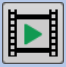 Go to your 2do section and click on 2logo to launch the app. To recap, watch the practice videos at the top of the screen with the ‘play’ symbol. Then, use the instructions from previous lessons to practice creating shapes and letters. Use this time to revisit any of the worksheets from previous lessons.Use the link below to access any worksheets.https://static.purplemash.com/mashcontent/applications/schemes_of_work/computing_schemes_of_work/computing_sow_year4_unit_4_5/Unit%204.5%20Using%20Logo.pdfMon 8th Feb PEThis can be accessed, and the children can pick activities they would like to do. There are indoor and outdoor depending on the weather and space available.Mon 8th Feb PoetryClick on the link and listen to the poem.https://childrens.poetryarchive.org/poem/three-limericks/Activity:Listen to the poem and perform one of the limericks for an adult.Tue 9th FebSubjectActivityTue 9th FebSpellingsPractise the words from this week-choose 6 of them to use in a sentence.  Record the sentences in your book.Nouns ending in the suffix –ationcreation radiation indication ventilation relegationdedication demonstration abbreviation translation vibrationTue 9th FebTTRS10 minutes TTRS practice https://ttrockstars.com/Tue 9th FebEnglishLesson 5Exploring the fantasy genreIntroduction: Watch the video and listen to the introduction.Task: Answer the key question as a starter. In what ways is ‘Hansel and Gretel’ a fairy tale?Continue watching the video and analyse the text. Explore the idea of good vs evil. Again, use the pictures to jog your memory. Explore the genre of fantasy? What is fantasy? Look at the structure of the fantasy story. Task: Complete the diagram to compare the fantasy genre and ‘Hansel and Gretel’. Pause the video to finish the task. Then, revisit the key question. What makes the story a fairy tale? Use the sentence starter to help you.Reflection: Did you enjoy the story? Write down your opinion in full sentences. Why did you enjoy the story?https://classroom.thenational.academy/lessons/to-explore-genre-6rw3gdTue 9th FebReadingComprehensionHoward CarterRead the text and answer the questionsTue 9th FebWritingCreative writing Look at the picture on https://www.pobble365.com/. Answer the questions and use this to inspire a piece of descriptive writing about the picture.Tue 9th FebArtYou will need plain paper for this lesson.  Click on the link for Rob’s video. Follow Rob’s instructions to create a similar drawing.  https://www.youtube.com/watch?v=bs6pEuYAY3Y  Tue 9th FebMathsLesson 511 and 12 times tablehttps://vimeo.com/490692507Watch the video and answer any questions in your exercise book. Then, complete the worksheet titled lesson 5. https://resources.whiterosemaths.com/wp-content/uploads/2019/11/Y4-Spring-Block-1-WO1-11-and-12-times-table-2019.pdfRemember to check your answers.https://resources.whiterosemaths.com/wp-content/uploads/2019/11/Y4-Spring-Block-1-ANS1-11-and-12-times-table-2019.pdfComplete the 2Do in purple mash titled week 5 maths.Tue 9th FebMental mathsMental Maths  
Look at  https://myminimaths.co.uk/year-4-week-6-count-and-identify-multiples-of-6-7-9-25-and-1000-tuesday/Answer the questions and you can check your answers on this page too.Tue 9th FebPSHELesson 5Coping with feeling angryhttps://www.bbc.co.uk/bitesize/clips/z4w9wmnWatch the clip and create a poster for younger children to explain why we experience extreme emotions and how to control them. Discuss with an adult to get some ideas.Tue 9th FebPEThis can be accessed, and the children can pick activities they would like to do. There are indoor and outdoor depending on the weather and space available.Tue 9th FebPoetryClick on the link and listen to the poem.https://childrens.poetryarchive.org/poem/three-limericks/Activity:Listen to the poem and draw a man with wobbly eyes. What colour hair might he have? What do his teeth look like? Is he smiling?Wed 10th FebSubjectActivityWed 10th FebSpellings10 minutes ‘Look, Cover, Write, Check’ for the following 5 words:Nouns ending in the suffix –ationcreation radiation indication ventilation relegationWed 10th FebTTRS10 minutes TTRS practice Please contact via email if you can’t remember your username. https://ttrockstars.com/Wed 10th FebEnglishLesson 6Exploring complex sentencesIntroduction: Watch the video and listen to the introduction.Task: Identify phrases and clauses. What is a subordinate clause? What is a main clause? How many pieces of punctuation would you use if you an adverbial complex sentence starting with ‘as’? Pause the video and have a think.Continue watching the video. Identify the main clauses and subordinate clauses in the sentences. Then, answer the true or false? Questions. Task: What is wrong with the sentences? Pause the video and correct the sentences.https://classroom.thenational.academy/lessons/to-explore-complex-sentences-68wp8cWed 10th FebReading ComprehensionScare in shadow fairRead the text and answer the questionsWed 10th FebWritingCreative writing Look at the picture on https://www.pobble365.com/. Answer the questions and use this to inspire a piece of descriptive writing about the picture.Wed 10th FebArtYou will need plain paper for this lesson.  Click on the link for Rob’s video. Follow Rob’s instructions to create a similar drawing.  https://www.youtube.com/watch?v=n92vmXdN3K8  Wed 10th FebMathsLesson 6Fractions greater than 1https://vimeo.com/505143644Watch the video and answer any questions in your exercise book. Then, complete the worksheet titled lesson 1. https://resources.whiterosemaths.com/wp-content/uploads/2019/12/Y4-Spring-Block-3-WO4-Fractions-greater-than-1-2019.pdfRemember to check your answers.https://resources.whiterosemaths.com/wp-content/uploads/2019/12/Y4-Spring-Block-3-ANS4-Fractions-greater-than-1-2019.pdfWed 10th FebMental mathsMental Maths  
Look at  https://myminimaths.co.uk/year-4-week-6-count-and-identify-multiples-of-6-7-9-25-and-1000-wednesday/Answer the questions and you can check your answers on this page too.Wed 10th FebGeographyLesson 6Design a poster.Using a plain piece of paper, create a poster that compares Russia with England. What are the differences? What is the weather like in Russia compared to England? What about the capital cities? Use facts from your research to highlight the differences between the two countries.Wed 10th FebPEThis can be accessed, and the children can pick activities they would like to do. There are indoor and outdoor depending on the weather and space available.Wed 10th FebPoetryClick on the link and listen to the poem.https://childrens.poetryarchive.org/poem/i-am-brave/Activity:Listen to the poem and make a list of things that frighten you.Thurs 11th FebSubjectActivityThurs 11th FebSpellingsPractise the words from yesterday and use them in sentence.  Record the sentences in your book. Nouns ending in the suffix –ationcreation radiation indication ventilation relegationThurs 11th FebTTRS10 minutes TTRS practice https://ttrockstars.com/Thurs 11th FebEnglishLesson 7Develop understanding of complex sentences.Introduction: Watch the video and listen to the introduction.Task: Identify phrases and clauses. What is a subordinate clause? What is a main clause? How many pieces of punctuation would you use if you an adverbial complex sentence starting with ‘as’? Pause the video and have a think.Task: Continue watching the video, then pause to rewrite the sentences with the main clause at the beginning. Remember to check your answers. Task: What is wrong with the sentences? Pause the video and correct the sentences. Then, continue the video and compare the sentences. What is the same? What is different?Task: The final task is to complete the sentences. Make sure that you read them back to make sure they make sense. Check your answers.https://classroom.thenational.academy/lessons/to-develop-understanding-of-complex-sentences-crtparThurs 11th FebReadingComprehensionGreta ThunbergRead the text and answer the questionsThurs 11th FebWritingCreative writing Look at the picture on https://www.pobble365.com/. Answer the questions and use this to inspire a piece of descriptive writing about the picture.Thurs 11th FebArtYou will need plain paper for this lesson.  Click on the link for Rob’s video. Follow Rob’s instructions to create a similar drawing.  https://www.youtube.com/watch?v=ooj7zYeIXwM   Thurs 11th FebMathsLesson 7Count in fractionshttps://vimeo.com/506082065Watch the video and answer any questions in your exercise book. Then, complete the worksheet titled lesson 2. https://resources.whiterosemaths.com/wp-content/uploads/2019/12/Y4-Spring-Block-3-WO5-Count-in-fractions-2019.pdfRemember to check your answers.https://resources.whiterosemaths.com/wp-content/uploads/2019/12/Y4-Spring-Block-3-ANS5-Count-in-fractions-2019.pdfThurs 11th FebMental mathsMental Maths  
Look at  https://myminimaths.co.uk/year-4-week-6-count-and-identify-multiples-of-6-7-9-25-and-1000-thursday/Answer the questions and you can check your answers on this page too.Thurs 11th FebRELesson 6What are some of the other important holy texts of hinduism?https://classroom.thenational.academy/lessons/what-are-some-of-the-other-important-holy-texts-of-hinduism-75k66eClick on the link and complete the quiz to check what you understand about Hinduism.Then, watch the video and then answer the questions in your exercise book.Thurs 11th FebPEThis can be accessed, and the children can pick activities they would like to do. There are indoor and outdoor depending on the weather and space available.Thurs 11th FebPoetryClick on the link and listen to the poem.https://childrens.poetryarchive.org/poem/i-am-brave/Activity:Listen to the poem, pause between each line and say the poem.Fri 12th FebSubjectActivityFri 12th FebSpellings10 minutes ‘Look, Cover, Write, Check’ for the following 5 words:Nouns ending in the suffix –ationdedication demonstration abbreviation translation vibrationFri 12th FebTTRS10 minutes TTRS practice https://ttrockstars.com/Fri 12th FebEnglishLesson 8Develop understanding of simple, compound and complex sentences.Introduction: Watch the video and listen to the introduction.Task: Look at the different word classes.as a starter. Recap: What is a clause?Task: Continue watching the video, then pause to write a simple sentence based on the picture. Continue the video to look at how to improve the sentence.Continue the video to look at compound sentences.Task: Write down a simple sentence to go along with the picture. Then, improve the sentence using a coordinating conjuction and another main clause.https://classroom.thenational.academy/lessons/to-develop-our-understanding-of-simple-compound-and-complex-sentences-ccvketFri 12th FebReadingComprehensionAll about elephantsRead the text and answer the questionsFri 12th FebWritingCreative writing Look at the picture on https://www.pobble365.com/. Answer the questions and use this to inspire a piece of descriptive writing about the picture.Fri 12th FebArtYou will need plain paper for this lesson.  Click on the link for Rob’s video. Follow Rob’s instructions to create a similar drawing.  https://www.youtube.com/watch?v=WR55SUFtfz0   Fri 12th FebMathsLesson 8Add fractionshttps://vimeo.com/507108462Watch the video and answer any questions in your exercise book. Then, complete the worksheet titled lesson 3 . https://resources.whiterosemaths.com/wp-content/uploads/2020/03/Y3-Summer-Block-1-WO6-Add-fractions-2020.pdfRemember to check your answers.https://resources.whiterosemaths.com/wp-content/uploads/2020/03/Y3-Summer-Block-1-ANS6-Add-fractions-2020.pdfFri 12th FebMental mathsMental Maths  
Look at  https://myminimaths.co.uk/year-4-week-6-count-and-identify-multiples-of-6-7-9-25-and-1000-friday/Answer the questions and you can check your answers on this page too.Fri 12th FebScienceLesson 6Experimenthttps://classroom.thenational.academy/lessons/which-substances-do-not-fit-into-one-state-of-matter-c5hp4rClick on the link and complete the quiz. Then, watch the video. With an adult’s permission, have a go at the experiment. Don’t worry if you don’t have the materials, you do not need to do the experiment, you can just watch the video.When finished, Write down what you found out using the sentence openers.Fri 12th FebPEThis can be accessed, and the children can pick activities they would like to do. There are indoor and outdoor depending on the weather and space available.Fri 12th FebPoetryClick on the link and listen to the poem.https://childrens.poetryarchive.org/poem/i-am-brave/Activity:Listen to the poem and replace the words ‘fear of’ with ‘Love of...’